                                                          PARNI  POPODNE -NEPARNI  UJUTRO                               NEPARNI  POPODNE - PARNI  UJUTRO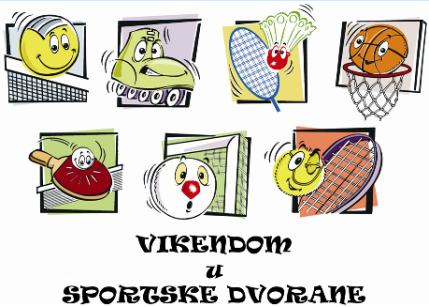 OSNOVNA ŠKOLA  VUKOMEREC(školska godina 2018. / 2019.)SatiUtorakSatiČetvrtakSatiSubota13.10-13.55Elementarna sportska škola    1.raz. M/Ž13.10-13.55Elementarna sportska škola    2.raz M/Ž10.00-10.45Sportski poligon      3.- 4..raz. M/Ž10.50-11.35Sportski poligon      5.- 8. raz. M/Ž11.40-12.25Nogomet5.- 6. raz.12.30-13.15Nogomet7.- 8. raz. 13.20.-14.05Međurazredna natjecanjaOSNOVNA ŠKOLA  VUKOMEREC(školska godina 2018. / 2019.)SatiUtorakSatiČetvrtakSatiSubota19.10-19.55Stolni tenis 6.-8. raz. M19.10-19.55Stolni tenis5.-7.raz. M10.00-10.45Sportski poligon      3.- 4..raz. M/Ž10.50-11.35Sportski poligon      5.- 8. raz. M/Ž11.-40-12.25Nogomet               5.- 6. raz. M12.30-13.15Nogomet               7.- 8. raz. M13.20-14.05Međurazredna natjecanja